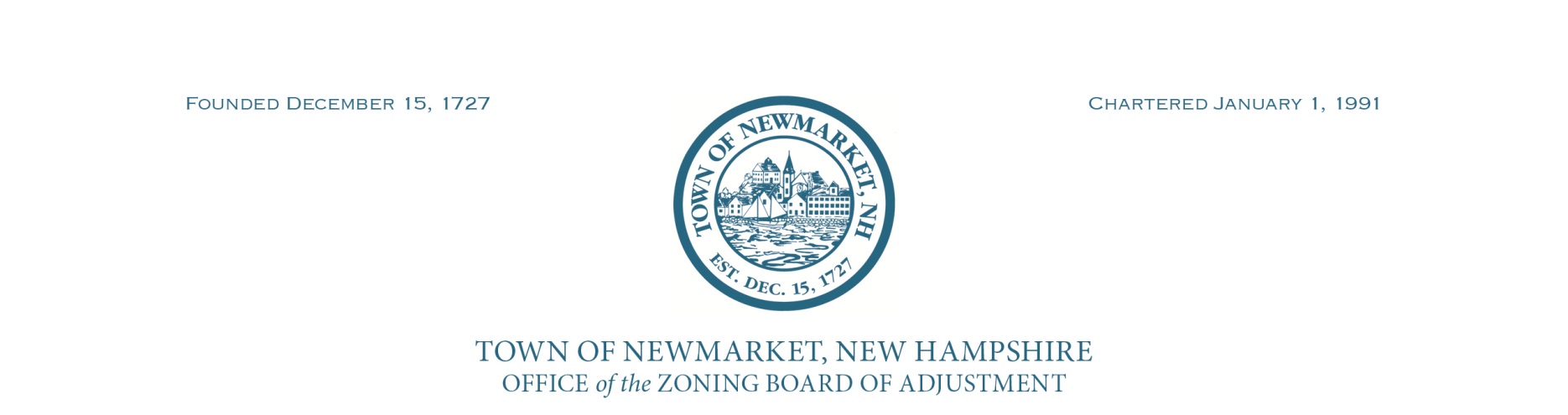 NEWMARKET ZONING BOARD OF ADJUSTMENT MEETINGMONDAY, FEBRUARY 27, 2017TOWN COUNCIL CHAMBERS7:00 P.M.                                                                                        AGENDA                                                                                     a                                                  Agenda Item #1	Pledge of AllegianceAgenda Item #2	Review & Approval of Minutes:	 01/23/17Agenda Item #3 	Regular BusinessEric & Kathy Harter -  Public hearing for an application for a Special Exception, from Section 32-234 of the Newmarket Municipal Code, to permit the conversion of the existing garage into a one bedroom accessory apartment.  The property is located at 5 Sanborn Avenue, Tax Map U2, Lot 351, R2 Zone.  Agenda Item #4	New/Old BusinessAgenda Item #5	AdjournAll meetings are scheduled to end by 10:00 p.m.  If an agenda item is not completed by that time, it may be continued to the following month’s regular meeting date.  The Board reserves the right to reschedule agenda items within their noticed time frames.  The Board also reserves the right to extend the meeting time beyond 10:00 p.m., if they deem it appropriate.